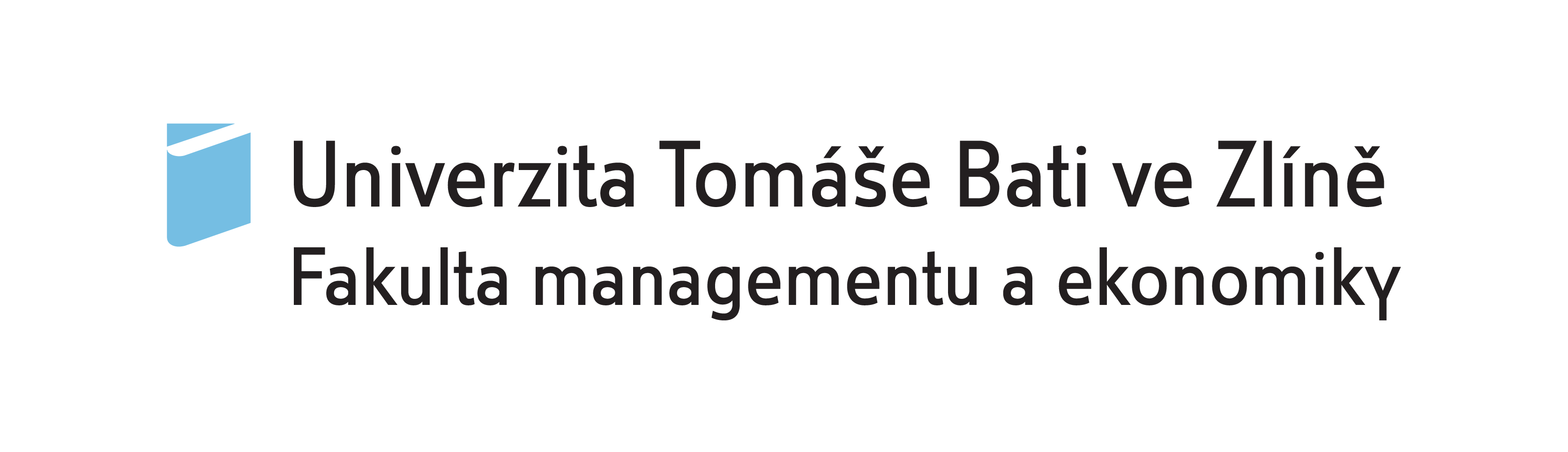 Posudek oponenta bakalářské práceJméno studenta:	Oponent BP:	Ak. rok:Jiří Dřevikovský	doc. ing. R. Bobák, Ph.D.	2013/2014Téma BP:Analýza efektivnosti využití primárních materiálů v průmyslové výrobě.Hodnocení jednotlivých kritérií:Připomínky k práci:Otázky k obhajobě:Práce splňuje kritéria pro obhajobu BP.	Práce nesplňuje kritéria pro obhajobu BP (minimálně jedno kritérium hodnoceno 0 body).Ve Zlíně dne: 17.5.2014podpis oponenta BPInstrukce pro hodnocení jednotlivých kritérií:Kritérium 1. Hodnocení náročnosti tématu práce (0 - 10 bodů)Toto kritérium hodnotí originalitu zvoleného tématu, jeho zaměření na studijní obor, složitost řešené problematiky, náročnost na teoretické i praktické informační zdroje.Kritérium 2. Hodnocení splnění cílů práce (0 - 10 bodů)Toto kritérium hodnotí splnění zadání práce na základě definovaných cílů práce, které musí být součástí úvodu. Definovaný cíl práce odpovídá požadované náročnosti vzhledem k typu práce.Kritérium 3. Hodnocení teoretické části práce (0 - 10 bodů)Hodnotí se především výběr teoretických zdrojů a jejich možná aplikace pro řešení tématu. Hodnotí se rovněž způsob i úroveň citací. Rozsah zpracované literatury, její aktuálnost, využití cizojazyčné literatury, využitelnost přehledu pro vlastní práci, diskuse alternativních pohledů, rozbor použitých citací. Literární přehled práce je po metodické a formální stránce řádně zpracován včetně citací a odkazů na použitou literaturu.Kritérium 4. Hodnocení praktické části práce (analytická část) (0 - 10 bodů)Hodnotí se úroveň analýzy zadaného tématu, vazba analýzy na stanovené cíle, využití teoretických poznatků pro analýzu problému. Při hodnocení se bere v úvahu náročnost získávání informací, přístup studenta a jeho schopnost logických závěrů z analýzy jako východisko pro řešící část.Kritérium 5. Hodnocení praktické části práce (řešící část) (0 - 10 bodů)Hodnotí se věcná úroveň řešení problému, dosažení stanovených cílů, návaznost řešící části 
na analytickou část. Kritérium hodnotí rovněž celkovou úroveň provázanosti teoretické a praktické části práce, zdůvodnění návrhů a jejich dopadů.Kritérium 6. Hodnocení formální úrovně práce (0 - 10 bodů)Hodnotí se úroveň grafického zpracování práce. Hodnotí se gramatická úroveň, zvolené formulace, celková úroveň vyjadřování. Správnost členění, logické návaznosti textu, správnost použité terminologie, jednoznačnost a přehlednost grafických prací, jazyková úroveň.Kritéria hodnocení:Kritéria hodnocení:Počet bodů (0 – 10)1Náročnost tématu práce82Splnění cílů práce73Teoretická část práce74Praktická část práce
(analytická část)95Projektová část
(řešící část)96Formální úroveň práce7CELKOVÝ POČET BODŮ(0 – 60) 47ROZSAH BODŮSLOVNÍ VYJÁDŘENÍ0 bodůnesplněno(odpovídá stupni „F“ podle ECTS)1 – 2 bodysplněno pouze na úrovni základních požadavků(odpovídá stupni „E“ podle ECTS)3 – 4 bodysplněno s výraznějšími, ale ne kritickými nedostatky(odpovídá stupni „D“ podle ECTS)5 – 6 bodůsplněno, nedostatky neovlivňují podstatně celou práci, zejména výsledky(odpovídá stupni „C“ podle ECTS)7 – 8 bodůsplněno zcela bez výhrad(odpovídá stupni „B“ podle ECTS)9 – 10 bodůsplněno nadstandardně(odpovídá stupni „A“ podle ECTS)Téma práce patří do oboru Management a ekonomika. Cíle stanovené v zadání považuji v zásadě za splněné. Rešeršní část je zaměřena zdánlivě poměrně úzce na charakteristiku oběžného majetku a metody jeho řízení, jsou v ní ale částečně řešeny i oblast výrobních procesů formou analýzy materiálových toků a efektivnost formou materiálových úspor a hodnotového managementu. Uvedené a citované výhradně domácí monografické zdroje jsou orientovány monotematicky do oblasti podnikové ekonomiky a managementu z pohledu řízení oběžného majetku a nákladů, řízení výrobních procesů a jejich efektivitě se věnují jen dva z nich. Metody použité v praktické části (Analýza obrátkovosti a doby obratu zásob, ABC analýza, Hodnotová a nákladová analýza) jsou popsány, postrádal jsem charakteristiku analýzy hmotných toků jako základ pro zobrazení Lay-outů, které jsou v praktické části rovněž použity. Praktická část obsahuje detailní představení společnosti z pohledu organizační struktury, ukazatelů hospodaření, investiční činnosti, pracovně právních vztahů a přístupu k životnímu prostředí. Předmětem podrobnější analýzy je výrobní závod Lisovna plastů z pohledu globálnějších charakteristik, organizační struktury, portfolia zákazníků, trendů vývoje  základních ekonomických údajů (výkony, tržby, náklady) a SWOT analýzy. Vzhledem k zaměření práce je důležitá analýza výrobního procesu na vybraném výrobkovém  reprezentantovi , reflektoru osobního vozu. Je charakterizována vstřikovací technologie, strojní vybavení a hmotný tok formou layoutu v lisovně. Následuje podrobná analýza materiálové struktury vybraných položek pro ABC a XYZ analýzu z pohledu roční spotřeby a nákladů na pořízení, nadspotřeby proti úrovni výrobních předpisů a  souvisejících více nákladů na pořízení. Logicky následuje modifikace těchto pořizovacích vícenákladů o výnosy získané z prodeje odpadu. Jako základní příčina nadspotřeby je charakterizován technologický odpad a vznik neshodných výrobků, proto je naznačena analýza úzkých míst výrobního procesu od plánování výroby až po třídění odpadů zaměřená na možnosti eliminace těchto příčin . Je podrobněji propracováno opatření týkající se zpětného využití technologického odpadu formou regranulace s analýzou nákladů a výnosů a postupem aplikace v jednotlivých odborných úsecích. Po formální stránce jsem v práci nenalezl výrazné nedostatky, snad jen komentář k tabulce 2.9 by měl být řádově v mil |Kč a seznam literatury mohl být strukturován podle doporučovaného HW stylu (Autor, rok, …). Při kontrole protiplagiátorským způsobem nebyla prokázána vyšší shoda než 5%, práce není plagiát.   V SWOT analýze jsem poněkud postrádal výhody nebo příležitosti vyplývající s příslušností firmy v Plastikářském klastru. Pokuste se vzhledem k zaměření práce tyto silné stránky a příležitosti identifikovat.